MO-300-1387 (06/16)	DISTRIBUTION:  FILE/Closeout Documents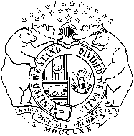 STATE OF MISSOURIOFFICE OF ADMINISTRATIONDIVISION OF FACILITIES MANAGEMENT, DESIGN AND CONSTRUCTIONAFFIDAVIT – COMPLIANCE WITH PREVAILING WAGE LAWSTATE OF MISSOURIOFFICE OF ADMINISTRATIONDIVISION OF FACILITIES MANAGEMENT, DESIGN AND CONSTRUCTIONAFFIDAVIT – COMPLIANCE WITH PREVAILING WAGE LAWSTATE OF MISSOURIOFFICE OF ADMINISTRATIONDIVISION OF FACILITIES MANAGEMENT, DESIGN AND CONSTRUCTIONAFFIDAVIT – COMPLIANCE WITH PREVAILING WAGE LAWSTATE OF MISSOURIOFFICE OF ADMINISTRATIONDIVISION OF FACILITIES MANAGEMENT, DESIGN AND CONSTRUCTIONAFFIDAVIT – COMPLIANCE WITH PREVAILING WAGE LAWSTATE OF MISSOURIOFFICE OF ADMINISTRATIONDIVISION OF FACILITIES MANAGEMENT, DESIGN AND CONSTRUCTIONAFFIDAVIT – COMPLIANCE WITH PREVAILING WAGE LAWSTATE OF MISSOURIOFFICE OF ADMINISTRATIONDIVISION OF FACILITIES MANAGEMENT, DESIGN AND CONSTRUCTIONAFFIDAVIT – COMPLIANCE WITH PREVAILING WAGE LAWSTATE OF MISSOURIOFFICE OF ADMINISTRATIONDIVISION OF FACILITIES MANAGEMENT, DESIGN AND CONSTRUCTIONAFFIDAVIT – COMPLIANCE WITH PREVAILING WAGE LAWSTATE OF MISSOURIOFFICE OF ADMINISTRATIONDIVISION OF FACILITIES MANAGEMENT, DESIGN AND CONSTRUCTIONAFFIDAVIT – COMPLIANCE WITH PREVAILING WAGE LAWSTATE OF MISSOURIOFFICE OF ADMINISTRATIONDIVISION OF FACILITIES MANAGEMENT, DESIGN AND CONSTRUCTIONAFFIDAVIT – COMPLIANCE WITH PREVAILING WAGE LAWSTATE OF MISSOURIOFFICE OF ADMINISTRATIONDIVISION OF FACILITIES MANAGEMENT, DESIGN AND CONSTRUCTIONAFFIDAVIT – COMPLIANCE WITH PREVAILING WAGE LAWSTATE OF MISSOURIOFFICE OF ADMINISTRATIONDIVISION OF FACILITIES MANAGEMENT, DESIGN AND CONSTRUCTIONAFFIDAVIT – COMPLIANCE WITH PREVAILING WAGE LAWSTATE OF MISSOURIOFFICE OF ADMINISTRATIONDIVISION OF FACILITIES MANAGEMENT, DESIGN AND CONSTRUCTIONAFFIDAVIT – COMPLIANCE WITH PREVAILING WAGE LAWSTATE OF MISSOURIOFFICE OF ADMINISTRATIONDIVISION OF FACILITIES MANAGEMENT, DESIGN AND CONSTRUCTIONAFFIDAVIT – COMPLIANCE WITH PREVAILING WAGE LAWSTATE OF MISSOURIOFFICE OF ADMINISTRATIONDIVISION OF FACILITIES MANAGEMENT, DESIGN AND CONSTRUCTIONAFFIDAVIT – COMPLIANCE WITH PREVAILING WAGE LAWSTATE OF MISSOURIOFFICE OF ADMINISTRATIONDIVISION OF FACILITIES MANAGEMENT, DESIGN AND CONSTRUCTIONAFFIDAVIT – COMPLIANCE WITH PREVAILING WAGE LAWSTATE OF MISSOURIOFFICE OF ADMINISTRATIONDIVISION OF FACILITIES MANAGEMENT, DESIGN AND CONSTRUCTIONAFFIDAVIT – COMPLIANCE WITH PREVAILING WAGE LAWSTATE OF MISSOURIOFFICE OF ADMINISTRATIONDIVISION OF FACILITIES MANAGEMENT, DESIGN AND CONSTRUCTIONAFFIDAVIT – COMPLIANCE WITH PREVAILING WAGE LAWSTATE OF MISSOURIOFFICE OF ADMINISTRATIONDIVISION OF FACILITIES MANAGEMENT, DESIGN AND CONSTRUCTIONAFFIDAVIT – COMPLIANCE WITH PREVAILING WAGE LAWSTATE OF MISSOURIOFFICE OF ADMINISTRATIONDIVISION OF FACILITIES MANAGEMENT, DESIGN AND CONSTRUCTIONAFFIDAVIT – COMPLIANCE WITH PREVAILING WAGE LAWSTATE OF MISSOURIOFFICE OF ADMINISTRATIONDIVISION OF FACILITIES MANAGEMENT, DESIGN AND CONSTRUCTIONAFFIDAVIT – COMPLIANCE WITH PREVAILING WAGE LAWSTATE OF MISSOURIOFFICE OF ADMINISTRATIONDIVISION OF FACILITIES MANAGEMENT, DESIGN AND CONSTRUCTIONAFFIDAVIT – COMPLIANCE WITH PREVAILING WAGE LAWSTATE OF MISSOURIOFFICE OF ADMINISTRATIONDIVISION OF FACILITIES MANAGEMENT, DESIGN AND CONSTRUCTIONAFFIDAVIT – COMPLIANCE WITH PREVAILING WAGE LAWSTATE OF MISSOURIOFFICE OF ADMINISTRATIONDIVISION OF FACILITIES MANAGEMENT, DESIGN AND CONSTRUCTIONAFFIDAVIT – COMPLIANCE WITH PREVAILING WAGE LAWSTATE OF MISSOURIOFFICE OF ADMINISTRATIONDIVISION OF FACILITIES MANAGEMENT, DESIGN AND CONSTRUCTIONAFFIDAVIT – COMPLIANCE WITH PREVAILING WAGE LAWSTATE OF MISSOURIOFFICE OF ADMINISTRATIONDIVISION OF FACILITIES MANAGEMENT, DESIGN AND CONSTRUCTIONAFFIDAVIT – COMPLIANCE WITH PREVAILING WAGE LAWSTATE OF MISSOURIOFFICE OF ADMINISTRATIONDIVISION OF FACILITIES MANAGEMENT, DESIGN AND CONSTRUCTIONAFFIDAVIT – COMPLIANCE WITH PREVAILING WAGE LAWSTATE OF MISSOURIOFFICE OF ADMINISTRATIONDIVISION OF FACILITIES MANAGEMENT, DESIGN AND CONSTRUCTIONAFFIDAVIT – COMPLIANCE WITH PREVAILING WAGE LAWSTATE OF MISSOURIOFFICE OF ADMINISTRATIONDIVISION OF FACILITIES MANAGEMENT, DESIGN AND CONSTRUCTIONAFFIDAVIT – COMPLIANCE WITH PREVAILING WAGE LAWSTATE OF MISSOURIOFFICE OF ADMINISTRATIONDIVISION OF FACILITIES MANAGEMENT, DESIGN AND CONSTRUCTIONAFFIDAVIT – COMPLIANCE WITH PREVAILING WAGE LAWSTATE OF MISSOURIOFFICE OF ADMINISTRATIONDIVISION OF FACILITIES MANAGEMENT, DESIGN AND CONSTRUCTIONAFFIDAVIT – COMPLIANCE WITH PREVAILING WAGE LAWSTATE OF MISSOURIOFFICE OF ADMINISTRATIONDIVISION OF FACILITIES MANAGEMENT, DESIGN AND CONSTRUCTIONAFFIDAVIT – COMPLIANCE WITH PREVAILING WAGE LAWSTATE OF MISSOURIOFFICE OF ADMINISTRATIONDIVISION OF FACILITIES MANAGEMENT, DESIGN AND CONSTRUCTIONAFFIDAVIT – COMPLIANCE WITH PREVAILING WAGE LAWSTATE OF MISSOURIOFFICE OF ADMINISTRATIONDIVISION OF FACILITIES MANAGEMENT, DESIGN AND CONSTRUCTIONAFFIDAVIT – COMPLIANCE WITH PREVAILING WAGE LAWSTATE OF MISSOURIOFFICE OF ADMINISTRATIONDIVISION OF FACILITIES MANAGEMENT, DESIGN AND CONSTRUCTIONAFFIDAVIT – COMPLIANCE WITH PREVAILING WAGE LAWSTATE OF MISSOURIOFFICE OF ADMINISTRATIONDIVISION OF FACILITIES MANAGEMENT, DESIGN AND CONSTRUCTIONAFFIDAVIT – COMPLIANCE WITH PREVAILING WAGE LAWSTATE OF MISSOURIOFFICE OF ADMINISTRATIONDIVISION OF FACILITIES MANAGEMENT, DESIGN AND CONSTRUCTIONAFFIDAVIT – COMPLIANCE WITH PREVAILING WAGE LAWSTATE OF MISSOURIOFFICE OF ADMINISTRATIONDIVISION OF FACILITIES MANAGEMENT, DESIGN AND CONSTRUCTIONAFFIDAVIT – COMPLIANCE WITH PREVAILING WAGE LAWSTATE OF MISSOURIOFFICE OF ADMINISTRATIONDIVISION OF FACILITIES MANAGEMENT, DESIGN AND CONSTRUCTIONAFFIDAVIT – COMPLIANCE WITH PREVAILING WAGE LAWSTATE OF MISSOURIOFFICE OF ADMINISTRATIONDIVISION OF FACILITIES MANAGEMENT, DESIGN AND CONSTRUCTIONAFFIDAVIT – COMPLIANCE WITH PREVAILING WAGE LAWSTATE OF MISSOURIOFFICE OF ADMINISTRATIONDIVISION OF FACILITIES MANAGEMENT, DESIGN AND CONSTRUCTIONAFFIDAVIT – COMPLIANCE WITH PREVAILING WAGE LAWSTATE OF MISSOURIOFFICE OF ADMINISTRATIONDIVISION OF FACILITIES MANAGEMENT, DESIGN AND CONSTRUCTIONAFFIDAVIT – COMPLIANCE WITH PREVAILING WAGE LAWSTATE OF MISSOURIOFFICE OF ADMINISTRATIONDIVISION OF FACILITIES MANAGEMENT, DESIGN AND CONSTRUCTIONAFFIDAVIT – COMPLIANCE WITH PREVAILING WAGE LAWSTATE OF MISSOURIOFFICE OF ADMINISTRATIONDIVISION OF FACILITIES MANAGEMENT, DESIGN AND CONSTRUCTIONAFFIDAVIT – COMPLIANCE WITH PREVAILING WAGE LAWSTATE OF MISSOURIOFFICE OF ADMINISTRATIONDIVISION OF FACILITIES MANAGEMENT, DESIGN AND CONSTRUCTIONAFFIDAVIT – COMPLIANCE WITH PREVAILING WAGE LAWSTATE OF MISSOURIOFFICE OF ADMINISTRATIONDIVISION OF FACILITIES MANAGEMENT, DESIGN AND CONSTRUCTIONAFFIDAVIT – COMPLIANCE WITH PREVAILING WAGE LAWSTATE OF MISSOURIOFFICE OF ADMINISTRATIONDIVISION OF FACILITIES MANAGEMENT, DESIGN AND CONSTRUCTIONAFFIDAVIT – COMPLIANCE WITH PREVAILING WAGE LAWSTATE OF MISSOURIOFFICE OF ADMINISTRATIONDIVISION OF FACILITIES MANAGEMENT, DESIGN AND CONSTRUCTIONAFFIDAVIT – COMPLIANCE WITH PREVAILING WAGE LAWSTATE OF MISSOURIOFFICE OF ADMINISTRATIONDIVISION OF FACILITIES MANAGEMENT, DESIGN AND CONSTRUCTIONAFFIDAVIT – COMPLIANCE WITH PREVAILING WAGE LAWSTATE OF MISSOURIOFFICE OF ADMINISTRATIONDIVISION OF FACILITIES MANAGEMENT, DESIGN AND CONSTRUCTIONAFFIDAVIT – COMPLIANCE WITH PREVAILING WAGE LAWSTATE OF MISSOURIOFFICE OF ADMINISTRATIONDIVISION OF FACILITIES MANAGEMENT, DESIGN AND CONSTRUCTIONAFFIDAVIT – COMPLIANCE WITH PREVAILING WAGE LAWSTATE OF MISSOURIOFFICE OF ADMINISTRATIONDIVISION OF FACILITIES MANAGEMENT, DESIGN AND CONSTRUCTIONAFFIDAVIT – COMPLIANCE WITH PREVAILING WAGE LAWSTATE OF MISSOURIOFFICE OF ADMINISTRATIONDIVISION OF FACILITIES MANAGEMENT, DESIGN AND CONSTRUCTIONAFFIDAVIT – COMPLIANCE WITH PREVAILING WAGE LAWSTATE OF MISSOURIOFFICE OF ADMINISTRATIONDIVISION OF FACILITIES MANAGEMENT, DESIGN AND CONSTRUCTIONAFFIDAVIT – COMPLIANCE WITH PREVAILING WAGE LAWSTATE OF MISSOURIOFFICE OF ADMINISTRATIONDIVISION OF FACILITIES MANAGEMENT, DESIGN AND CONSTRUCTIONAFFIDAVIT – COMPLIANCE WITH PREVAILING WAGE LAWPROJECT NUMBERPROJECT NUMBERPROJECT NUMBERPROJECT NUMBERPROJECT NUMBERPROJECT NUMBERPROJECT NUMBERBefore me, the undersigned Notary Public, in and for the County ofBefore me, the undersigned Notary Public, in and for the County ofBefore me, the undersigned Notary Public, in and for the County ofBefore me, the undersigned Notary Public, in and for the County ofBefore me, the undersigned Notary Public, in and for the County ofBefore me, the undersigned Notary Public, in and for the County ofBefore me, the undersigned Notary Public, in and for the County ofBefore me, the undersigned Notary Public, in and for the County ofBefore me, the undersigned Notary Public, in and for the County ofBefore me, the undersigned Notary Public, in and for the County ofBefore me, the undersigned Notary Public, in and for the County ofBefore me, the undersigned Notary Public, in and for the County ofBefore me, the undersigned Notary Public, in and for the County ofBefore me, the undersigned Notary Public, in and for the County ofBefore me, the undersigned Notary Public, in and for the County ofBefore me, the undersigned Notary Public, in and for the County ofBefore me, the undersigned Notary Public, in and for the County ofBefore me, the undersigned Notary Public, in and for the County ofBefore me, the undersigned Notary Public, in and for the County ofBefore me, the undersigned Notary Public, in and for the County ofBefore me, the undersigned Notary Public, in and for the County ofState of State of personally came and appearedpersonally came and appearedpersonally came and appearedpersonally came and appearedpersonally came and appearedpersonally came and appearedpersonally came and appearedpersonally came and appearedpersonally came and appearedpersonally came and appearedpersonally came and appearedpersonally came and appearedpersonally came and appearedpersonally came and appearedpersonally came and appeared (NAME) (NAME) (NAME) (NAME) (NAME) (NAME) (NAME) (NAME)of theof theof theof theof the (POSITION) (POSITION) (POSITION) (POSITION) (POSITION) (NAME OF THE COMPANY) (NAME OF THE COMPANY) (NAME OF THE COMPANY) (NAME OF THE COMPANY) (NAME OF THE COMPANY) (NAME OF THE COMPANY) (NAME OF THE COMPANY) (NAME OF THE COMPANY) (NAME OF THE COMPANY) (NAME OF THE COMPANY) (NAME OF THE COMPANY) (NAME OF THE COMPANY) (NAME OF THE COMPANY) (NAME OF THE COMPANY) (NAME OF THE COMPANY) (NAME OF THE COMPANY) (NAME OF THE COMPANY)(a corporation) (a partnership) (a proprietorship) and after being duly sworn did depose and say that all provisions(a corporation) (a partnership) (a proprietorship) and after being duly sworn did depose and say that all provisions(a corporation) (a partnership) (a proprietorship) and after being duly sworn did depose and say that all provisions(a corporation) (a partnership) (a proprietorship) and after being duly sworn did depose and say that all provisions(a corporation) (a partnership) (a proprietorship) and after being duly sworn did depose and say that all provisions(a corporation) (a partnership) (a proprietorship) and after being duly sworn did depose and say that all provisions(a corporation) (a partnership) (a proprietorship) and after being duly sworn did depose and say that all provisions(a corporation) (a partnership) (a proprietorship) and after being duly sworn did depose and say that all provisions(a corporation) (a partnership) (a proprietorship) and after being duly sworn did depose and say that all provisions(a corporation) (a partnership) (a proprietorship) and after being duly sworn did depose and say that all provisions(a corporation) (a partnership) (a proprietorship) and after being duly sworn did depose and say that all provisions(a corporation) (a partnership) (a proprietorship) and after being duly sworn did depose and say that all provisions(a corporation) (a partnership) (a proprietorship) and after being duly sworn did depose and say that all provisions(a corporation) (a partnership) (a proprietorship) and after being duly sworn did depose and say that all provisions(a corporation) (a partnership) (a proprietorship) and after being duly sworn did depose and say that all provisions(a corporation) (a partnership) (a proprietorship) and after being duly sworn did depose and say that all provisions(a corporation) (a partnership) (a proprietorship) and after being duly sworn did depose and say that all provisions(a corporation) (a partnership) (a proprietorship) and after being duly sworn did depose and say that all provisions(a corporation) (a partnership) (a proprietorship) and after being duly sworn did depose and say that all provisions(a corporation) (a partnership) (a proprietorship) and after being duly sworn did depose and say that all provisions(a corporation) (a partnership) (a proprietorship) and after being duly sworn did depose and say that all provisions(a corporation) (a partnership) (a proprietorship) and after being duly sworn did depose and say that all provisions(a corporation) (a partnership) (a proprietorship) and after being duly sworn did depose and say that all provisions(a corporation) (a partnership) (a proprietorship) and after being duly sworn did depose and say that all provisions(a corporation) (a partnership) (a proprietorship) and after being duly sworn did depose and say that all provisions(a corporation) (a partnership) (a proprietorship) and after being duly sworn did depose and say that all provisions(a corporation) (a partnership) (a proprietorship) and after being duly sworn did depose and say that all provisions(a corporation) (a partnership) (a proprietorship) and after being duly sworn did depose and say that all provisions(a corporation) (a partnership) (a proprietorship) and after being duly sworn did depose and say that all provisions(a corporation) (a partnership) (a proprietorship) and after being duly sworn did depose and say that all provisions(a corporation) (a partnership) (a proprietorship) and after being duly sworn did depose and say that all provisions(a corporation) (a partnership) (a proprietorship) and after being duly sworn did depose and say that all provisions(a corporation) (a partnership) (a proprietorship) and after being duly sworn did depose and say that all provisions(a corporation) (a partnership) (a proprietorship) and after being duly sworn did depose and say that all provisionsand requirements set out in Chapter 290, sections 290.210 through and including 290.340, Missouri Revisedand requirements set out in Chapter 290, sections 290.210 through and including 290.340, Missouri Revisedand requirements set out in Chapter 290, sections 290.210 through and including 290.340, Missouri Revisedand requirements set out in Chapter 290, sections 290.210 through and including 290.340, Missouri Revisedand requirements set out in Chapter 290, sections 290.210 through and including 290.340, Missouri Revisedand requirements set out in Chapter 290, sections 290.210 through and including 290.340, Missouri Revisedand requirements set out in Chapter 290, sections 290.210 through and including 290.340, Missouri Revisedand requirements set out in Chapter 290, sections 290.210 through and including 290.340, Missouri Revisedand requirements set out in Chapter 290, sections 290.210 through and including 290.340, Missouri Revisedand requirements set out in Chapter 290, sections 290.210 through and including 290.340, Missouri Revisedand requirements set out in Chapter 290, sections 290.210 through and including 290.340, Missouri Revisedand requirements set out in Chapter 290, sections 290.210 through and including 290.340, Missouri Revisedand requirements set out in Chapter 290, sections 290.210 through and including 290.340, Missouri Revisedand requirements set out in Chapter 290, sections 290.210 through and including 290.340, Missouri Revisedand requirements set out in Chapter 290, sections 290.210 through and including 290.340, Missouri Revisedand requirements set out in Chapter 290, sections 290.210 through and including 290.340, Missouri Revisedand requirements set out in Chapter 290, sections 290.210 through and including 290.340, Missouri Revisedand requirements set out in Chapter 290, sections 290.210 through and including 290.340, Missouri Revisedand requirements set out in Chapter 290, sections 290.210 through and including 290.340, Missouri Revisedand requirements set out in Chapter 290, sections 290.210 through and including 290.340, Missouri Revisedand requirements set out in Chapter 290, sections 290.210 through and including 290.340, Missouri Revisedand requirements set out in Chapter 290, sections 290.210 through and including 290.340, Missouri Revisedand requirements set out in Chapter 290, sections 290.210 through and including 290.340, Missouri Revisedand requirements set out in Chapter 290, sections 290.210 through and including 290.340, Missouri Revisedand requirements set out in Chapter 290, sections 290.210 through and including 290.340, Missouri Revisedand requirements set out in Chapter 290, sections 290.210 through and including 290.340, Missouri Revisedand requirements set out in Chapter 290, sections 290.210 through and including 290.340, Missouri Revisedand requirements set out in Chapter 290, sections 290.210 through and including 290.340, Missouri Revisedand requirements set out in Chapter 290, sections 290.210 through and including 290.340, Missouri Revisedand requirements set out in Chapter 290, sections 290.210 through and including 290.340, Missouri Revisedand requirements set out in Chapter 290, sections 290.210 through and including 290.340, Missouri Revisedand requirements set out in Chapter 290, sections 290.210 through and including 290.340, Missouri Revisedand requirements set out in Chapter 290, sections 290.210 through and including 290.340, Missouri Revisedand requirements set out in Chapter 290, sections 290.210 through and including 290.340, Missouri RevisedStatutes, pertaining to the payment of wages to workmen employed on public works project have been fully satisfied Statutes, pertaining to the payment of wages to workmen employed on public works project have been fully satisfied Statutes, pertaining to the payment of wages to workmen employed on public works project have been fully satisfied Statutes, pertaining to the payment of wages to workmen employed on public works project have been fully satisfied Statutes, pertaining to the payment of wages to workmen employed on public works project have been fully satisfied Statutes, pertaining to the payment of wages to workmen employed on public works project have been fully satisfied Statutes, pertaining to the payment of wages to workmen employed on public works project have been fully satisfied Statutes, pertaining to the payment of wages to workmen employed on public works project have been fully satisfied Statutes, pertaining to the payment of wages to workmen employed on public works project have been fully satisfied Statutes, pertaining to the payment of wages to workmen employed on public works project have been fully satisfied Statutes, pertaining to the payment of wages to workmen employed on public works project have been fully satisfied Statutes, pertaining to the payment of wages to workmen employed on public works project have been fully satisfied Statutes, pertaining to the payment of wages to workmen employed on public works project have been fully satisfied Statutes, pertaining to the payment of wages to workmen employed on public works project have been fully satisfied Statutes, pertaining to the payment of wages to workmen employed on public works project have been fully satisfied Statutes, pertaining to the payment of wages to workmen employed on public works project have been fully satisfied Statutes, pertaining to the payment of wages to workmen employed on public works project have been fully satisfied Statutes, pertaining to the payment of wages to workmen employed on public works project have been fully satisfied Statutes, pertaining to the payment of wages to workmen employed on public works project have been fully satisfied Statutes, pertaining to the payment of wages to workmen employed on public works project have been fully satisfied Statutes, pertaining to the payment of wages to workmen employed on public works project have been fully satisfied Statutes, pertaining to the payment of wages to workmen employed on public works project have been fully satisfied Statutes, pertaining to the payment of wages to workmen employed on public works project have been fully satisfied Statutes, pertaining to the payment of wages to workmen employed on public works project have been fully satisfied Statutes, pertaining to the payment of wages to workmen employed on public works project have been fully satisfied Statutes, pertaining to the payment of wages to workmen employed on public works project have been fully satisfied Statutes, pertaining to the payment of wages to workmen employed on public works project have been fully satisfied Statutes, pertaining to the payment of wages to workmen employed on public works project have been fully satisfied Statutes, pertaining to the payment of wages to workmen employed on public works project have been fully satisfied Statutes, pertaining to the payment of wages to workmen employed on public works project have been fully satisfied Statutes, pertaining to the payment of wages to workmen employed on public works project have been fully satisfied Statutes, pertaining to the payment of wages to workmen employed on public works project have been fully satisfied Statutes, pertaining to the payment of wages to workmen employed on public works project have been fully satisfied Statutes, pertaining to the payment of wages to workmen employed on public works project have been fully satisfied and there has been no exception to the full and completed compliance with said provisions and requirementsand there has been no exception to the full and completed compliance with said provisions and requirementsand there has been no exception to the full and completed compliance with said provisions and requirementsand there has been no exception to the full and completed compliance with said provisions and requirementsand there has been no exception to the full and completed compliance with said provisions and requirementsand there has been no exception to the full and completed compliance with said provisions and requirementsand there has been no exception to the full and completed compliance with said provisions and requirementsand there has been no exception to the full and completed compliance with said provisions and requirementsand there has been no exception to the full and completed compliance with said provisions and requirementsand there has been no exception to the full and completed compliance with said provisions and requirementsand there has been no exception to the full and completed compliance with said provisions and requirementsand there has been no exception to the full and completed compliance with said provisions and requirementsand there has been no exception to the full and completed compliance with said provisions and requirementsand there has been no exception to the full and completed compliance with said provisions and requirementsand there has been no exception to the full and completed compliance with said provisions and requirementsand there has been no exception to the full and completed compliance with said provisions and requirementsand there has been no exception to the full and completed compliance with said provisions and requirementsand there has been no exception to the full and completed compliance with said provisions and requirementsand there has been no exception to the full and completed compliance with said provisions and requirementsand there has been no exception to the full and completed compliance with said provisions and requirementsand there has been no exception to the full and completed compliance with said provisions and requirementsand there has been no exception to the full and completed compliance with said provisions and requirementsand there has been no exception to the full and completed compliance with said provisions and requirementsand there has been no exception to the full and completed compliance with said provisions and requirementsand there has been no exception to the full and completed compliance with said provisions and requirementsand there has been no exception to the full and completed compliance with said provisions and requirementsand there has been no exception to the full and completed compliance with said provisions and requirementsand there has been no exception to the full and completed compliance with said provisions and requirementsand there has been no exception to the full and completed compliance with said provisions and requirementsand there has been no exception to the full and completed compliance with said provisions and requirementsand there has been no exception to the full and completed compliance with said provisions and requirementsand there has been no exception to the full and completed compliance with said provisions and requirementsand there has been no exception to the full and completed compliance with said provisions and requirementsand there has been no exception to the full and completed compliance with said provisions and requirementsand with Wage Determination No: and with Wage Determination No: and with Wage Determination No: and with Wage Determination No: and with Wage Determination No: and with Wage Determination No: and with Wage Determination No: and with Wage Determination No: issued by theissued by theissued by theissued by theissued by theissued by theissued by theDepartment of Labor and Industrial Relations, State of  on the Department of Labor and Industrial Relations, State of  on the Department of Labor and Industrial Relations, State of  on the Department of Labor and Industrial Relations, State of  on the Department of Labor and Industrial Relations, State of  on the Department of Labor and Industrial Relations, State of  on the Department of Labor and Industrial Relations, State of  on the Department of Labor and Industrial Relations, State of  on the Department of Labor and Industrial Relations, State of  on the Department of Labor and Industrial Relations, State of  on the Department of Labor and Industrial Relations, State of  on the Department of Labor and Industrial Relations, State of  on the Department of Labor and Industrial Relations, State of  on the Department of Labor and Industrial Relations, State of  on the Department of Labor and Industrial Relations, State of  on the Department of Labor and Industrial Relations, State of  on the Department of Labor and Industrial Relations, State of  on the Department of Labor and Industrial Relations, State of  on the Department of Labor and Industrial Relations, State of  on the Department of Labor and Industrial Relations, State of  on the Department of Labor and Industrial Relations, State of  on the Department of Labor and Industrial Relations, State of  on the Department of Labor and Industrial Relations, State of  on the day ofday of20in carrying out the contract and working in connection within carrying out the contract and working in connection within carrying out the contract and working in connection within carrying out the contract and working in connection within carrying out the contract and working in connection within carrying out the contract and working in connection within carrying out the contract and working in connection within carrying out the contract and working in connection within carrying out the contract and working in connection within carrying out the contract and working in connection within carrying out the contract and working in connection within carrying out the contract and working in connection within carrying out the contract and working in connection within carrying out the contract and working in connection within carrying out the contract and working in connection within carrying out the contract and working in connection within carrying out the contract and working in connection with (NAME OF PROJECT) (NAME OF PROJECT) (NAME OF PROJECT) (NAME OF PROJECT) (NAME OF PROJECT) (NAME OF PROJECT) (NAME OF PROJECT) (NAME OF PROJECT) (NAME OF PROJECT) (NAME OF PROJECT) (NAME OF PROJECT) (NAME OF PROJECT) (NAME OF PROJECT) (NAME OF PROJECT) (NAME OF PROJECT) (NAME OF PROJECT) (NAME OF PROJECT) (NAME OF PROJECT) (NAME OF PROJECT)Located atLocated atLocated atininCountyCountyCounty (NAME OF THE INSTITUTION) (NAME OF THE INSTITUTION) (NAME OF THE INSTITUTION) (NAME OF THE INSTITUTION) (NAME OF THE INSTITUTION) (NAME OF THE INSTITUTION) (NAME OF THE INSTITUTION) (NAME OF THE INSTITUTION) (NAME OF THE INSTITUTION) (NAME OF THE INSTITUTION) (NAME OF THE INSTITUTION), and completed on the, and completed on the, and completed on the, and completed on the, and completed on the, and completed on theday ofday ofday ofday ofday ofday of20SIGNATURESIGNATURESIGNATURESIGNATURESIGNATURESIGNATURESIGNATURESIGNATURESIGNATURESIGNATURESIGNATURESIGNATURESIGNATURESIGNATURESIGNATURESIGNATURESIGNATURESIGNATURESIGNATURESIGNATURESIGNATURESIGNATURESIGNATURESIGNATURESIGNATURESIGNATURESIGNATURESIGNATURESIGNATURESIGNATURESIGNATURESIGNATURESIGNATURESIGNATURESIGNATURESIGNATURENOTARY INFORMATIONNOTARY INFORMATIONNOTARY INFORMATIONNOTARY INFORMATIONNOTARY INFORMATIONNOTARY INFORMATIONNOTARY INFORMATIONNOTARY INFORMATIONNOTARY INFORMATIONNOTARY INFORMATIONNOTARY INFORMATIONNOTARY INFORMATIONNOTARY INFORMATIONNOTARY INFORMATIONNOTARY INFORMATIONNOTARY INFORMATIONNOTARY INFORMATIONNOTARY INFORMATIONNOTARY INFORMATIONNOTARY INFORMATIONNOTARY INFORMATIONNOTARY INFORMATIONNOTARY INFORMATIONNOTARY INFORMATIONNOTARY INFORMATIONNOTARY INFORMATIONNOTARY INFORMATIONNOTARY INFORMATIONNOTARY INFORMATIONNOTARY INFORMATIONNOTARY INFORMATIONNOTARY INFORMATIONNOTARY INFORMATIONNOTARY INFORMATIONNOTARY INFORMATIONNOTARY INFORMATIONNOTARY PUBLIC EMBOSSER ORBLACK INK RUBBER STAMP SEALNOTARY PUBLIC EMBOSSER ORBLACK INK RUBBER STAMP SEALNOTARY PUBLIC EMBOSSER ORBLACK INK RUBBER STAMP SEALNOTARY PUBLIC EMBOSSER ORBLACK INK RUBBER STAMP SEALNOTARY PUBLIC EMBOSSER ORBLACK INK RUBBER STAMP SEALSTATESTATESTATESTATESTATESTATESTATESTATESTATESTATESTATESTATESTATESTATESTATESTATESTATESTATESTATESTATECOUNTY (OR CITY OF )COUNTY (OR CITY OF )COUNTY (OR CITY OF )COUNTY (OR CITY OF )COUNTY (OR CITY OF )COUNTY (OR CITY OF )COUNTY (OR CITY OF )COUNTY (OR CITY OF )COUNTY (OR CITY OF )COUNTY (OR CITY OF )COUNTY (OR CITY OF )NOTARY PUBLIC EMBOSSER ORBLACK INK RUBBER STAMP SEALNOTARY PUBLIC EMBOSSER ORBLACK INK RUBBER STAMP SEALNOTARY PUBLIC EMBOSSER ORBLACK INK RUBBER STAMP SEALNOTARY PUBLIC EMBOSSER ORBLACK INK RUBBER STAMP SEALNOTARY PUBLIC EMBOSSER ORBLACK INK RUBBER STAMP SEALSUBSCRIBED AND SWORN BEFORE ME, THISSUBSCRIBED AND SWORN BEFORE ME, THISSUBSCRIBED AND SWORN BEFORE ME, THISSUBSCRIBED AND SWORN BEFORE ME, THISSUBSCRIBED AND SWORN BEFORE ME, THISSUBSCRIBED AND SWORN BEFORE ME, THISSUBSCRIBED AND SWORN BEFORE ME, THISSUBSCRIBED AND SWORN BEFORE ME, THISSUBSCRIBED AND SWORN BEFORE ME, THISSUBSCRIBED AND SWORN BEFORE ME, THISSUBSCRIBED AND SWORN BEFORE ME, THISSUBSCRIBED AND SWORN BEFORE ME, THISSUBSCRIBED AND SWORN BEFORE ME, THISSUBSCRIBED AND SWORN BEFORE ME, THISSUBSCRIBED AND SWORN BEFORE ME, THISSUBSCRIBED AND SWORN BEFORE ME, THISSUBSCRIBED AND SWORN BEFORE ME, THISSUBSCRIBED AND SWORN BEFORE ME, THISSUBSCRIBED AND SWORN BEFORE ME, THISSUBSCRIBED AND SWORN BEFORE ME, THISUSE RUBBER STAMP IN CLEAR AREA BELOWUSE RUBBER STAMP IN CLEAR AREA BELOWUSE RUBBER STAMP IN CLEAR AREA BELOWUSE RUBBER STAMP IN CLEAR AREA BELOWUSE RUBBER STAMP IN CLEAR AREA BELOWUSE RUBBER STAMP IN CLEAR AREA BELOWUSE RUBBER STAMP IN CLEAR AREA BELOWUSE RUBBER STAMP IN CLEAR AREA BELOWUSE RUBBER STAMP IN CLEAR AREA BELOWUSE RUBBER STAMP IN CLEAR AREA BELOWUSE RUBBER STAMP IN CLEAR AREA BELOWNOTARY PUBLIC EMBOSSER ORBLACK INK RUBBER STAMP SEALNOTARY PUBLIC EMBOSSER ORBLACK INK RUBBER STAMP SEALNOTARY PUBLIC EMBOSSER ORBLACK INK RUBBER STAMP SEALNOTARY PUBLIC EMBOSSER ORBLACK INK RUBBER STAMP SEALNOTARY PUBLIC EMBOSSER ORBLACK INK RUBBER STAMP SEALDAY OFDAY OFYEARYEARYEARUSE RUBBER STAMP IN CLEAR AREA BELOWUSE RUBBER STAMP IN CLEAR AREA BELOWUSE RUBBER STAMP IN CLEAR AREA BELOWUSE RUBBER STAMP IN CLEAR AREA BELOWUSE RUBBER STAMP IN CLEAR AREA BELOWUSE RUBBER STAMP IN CLEAR AREA BELOWUSE RUBBER STAMP IN CLEAR AREA BELOWUSE RUBBER STAMP IN CLEAR AREA BELOWUSE RUBBER STAMP IN CLEAR AREA BELOWUSE RUBBER STAMP IN CLEAR AREA BELOWUSE RUBBER STAMP IN CLEAR AREA BELOWNOTARY PUBLIC EMBOSSER ORBLACK INK RUBBER STAMP SEALNOTARY PUBLIC EMBOSSER ORBLACK INK RUBBER STAMP SEALNOTARY PUBLIC EMBOSSER ORBLACK INK RUBBER STAMP SEALNOTARY PUBLIC EMBOSSER ORBLACK INK RUBBER STAMP SEALNOTARY PUBLIC EMBOSSER ORBLACK INK RUBBER STAMP SEALNOTARY PUBLIC SIGNATURENOTARY PUBLIC SIGNATURENOTARY PUBLIC SIGNATURENOTARY PUBLIC SIGNATURENOTARY PUBLIC SIGNATURENOTARY PUBLIC SIGNATURENOTARY PUBLIC SIGNATURENOTARY PUBLIC SIGNATURENOTARY PUBLIC SIGNATURENOTARY PUBLIC SIGNATURENOTARY PUBLIC SIGNATUREMY COMMISSION EXPIRESMY COMMISSION EXPIRESMY COMMISSION EXPIRESMY COMMISSION EXPIRESMY COMMISSION EXPIRESMY COMMISSION EXPIRESMY COMMISSION EXPIRESMY COMMISSION EXPIRESMY COMMISSION EXPIRESNOTARY PUBLIC EMBOSSER ORBLACK INK RUBBER STAMP SEALNOTARY PUBLIC EMBOSSER ORBLACK INK RUBBER STAMP SEALNOTARY PUBLIC EMBOSSER ORBLACK INK RUBBER STAMP SEALNOTARY PUBLIC EMBOSSER ORBLACK INK RUBBER STAMP SEALNOTARY PUBLIC EMBOSSER ORBLACK INK RUBBER STAMP SEALNOTARY PUBLIC NAME (TYPED OR PRINTED)NOTARY PUBLIC NAME (TYPED OR PRINTED)NOTARY PUBLIC NAME (TYPED OR PRINTED)NOTARY PUBLIC NAME (TYPED OR PRINTED)NOTARY PUBLIC NAME (TYPED OR PRINTED)NOTARY PUBLIC NAME (TYPED OR PRINTED)NOTARY PUBLIC NAME (TYPED OR PRINTED)NOTARY PUBLIC NAME (TYPED OR PRINTED)NOTARY PUBLIC NAME (TYPED OR PRINTED)NOTARY PUBLIC NAME (TYPED OR PRINTED)NOTARY PUBLIC NAME (TYPED OR PRINTED)NOTARY PUBLIC NAME (TYPED OR PRINTED)NOTARY PUBLIC NAME (TYPED OR PRINTED)NOTARY PUBLIC NAME (TYPED OR PRINTED)NOTARY PUBLIC NAME (TYPED OR PRINTED)NOTARY PUBLIC NAME (TYPED OR PRINTED)NOTARY PUBLIC NAME (TYPED OR PRINTED)NOTARY PUBLIC NAME (TYPED OR PRINTED)NOTARY PUBLIC NAME (TYPED OR PRINTED)NOTARY PUBLIC NAME (TYPED OR PRINTED)